Наблюдения веснойНаблюдение за птицами Цели: - учить узнавать и различать птиц по оперению, размеру, голосу;- развивать наблюдательность, память;- воспитывать доброжелательное отношение к птицам.Ход наблюденияВзрослый задает детям вопросы, предлагает отгадать загадки.• Какие птицы прилетают к нам на участок?• Какого они размера?• Какая у них окраска?• Чем питаются?• Какие изменения в жизни птиц происходят весной?• Как птицы заботятся о своем потомстве?• Как вы помогаете птицам?• Какую пользу приносят птицы?• Каких еще птиц вы знаете?В серой шубке меховой,И в морозы он герой,Скачет, на лету резвится,Не орел, но все же птица.(Воробей.)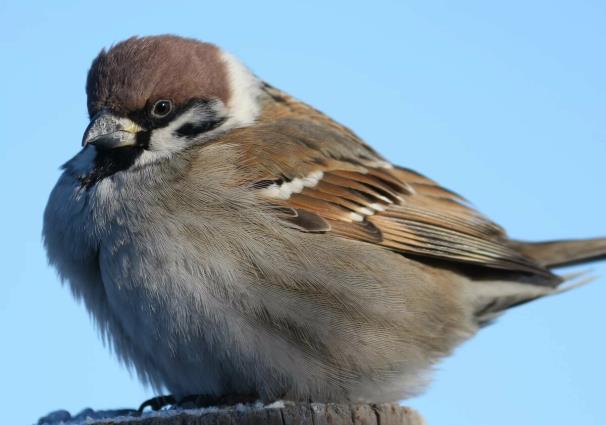 Окраской — сероватая,Повадка — вороватая,Крикунья хрипловатая –Известная персона.(Ворона.)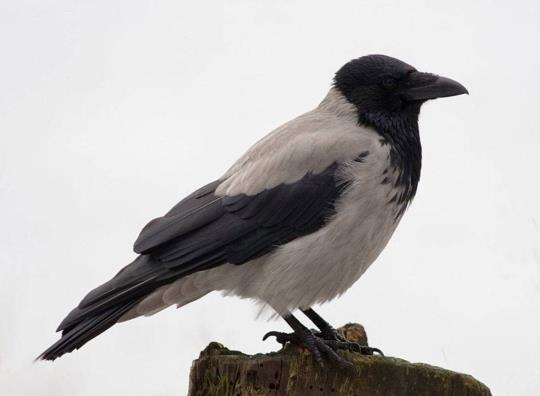 Не сидит она на месте —На хвосте разносит вести.(Сорока.)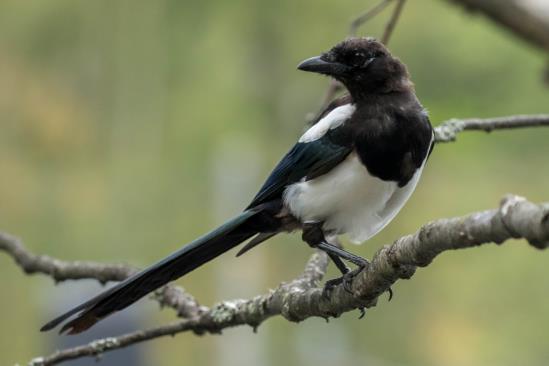 Наблюдение за голубями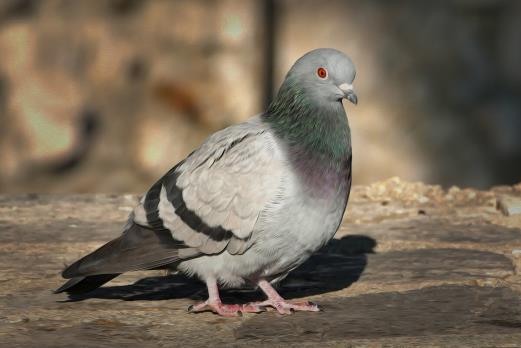 Цели:- расширять знания о внешнем виде птиц, их повадках и среде обитания;- формировать реальные представления о жизни птиц.Ход наблюденияИзвестно с давних нам времен,Что эта птица — почтальон.Взрослый организует беседу с детьми, задает вопросы.• Как называют эту птицу?• Какого окраса она может быть?• Какого размера?• Голубь — перелетная птица?• Какую пользу приносят голуби?• Где они вьют свои гнезда?• Почему голубя называют почтальоном?Про сороку говорят, что она стрекочет, про воробья — чирикает, про голубя, что он воркует.Наблюдение за строительной техникой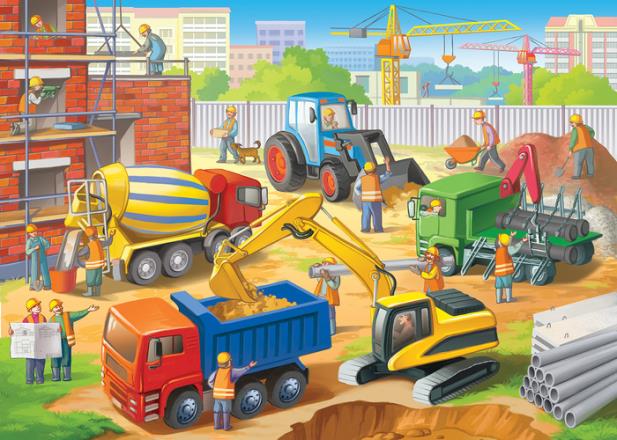 Цели:-закреплять и расширять знания о роли техники на разных этапах строительства, о профессии строителя;- воспитывать чувство уважения к труду взрослых.Ход наблюденияВзрослый с детьми наблюдает за техникой, работающей на строительстве. Затем загадывает детям загадку и организует беседу.Там, где строят новый дом,Ходит воин со щитом.Где пройдет он — станет гладко,Будет ровная площадка.(Бульдозер.)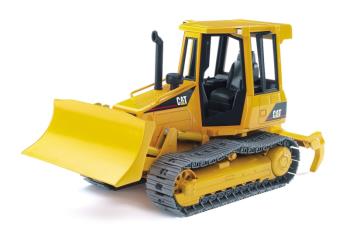 • На что похож бульдозер?• Какая машина роет котлованы?К нам забрался во двор крот,Роет землю у ворот.Сотни рук заменяет без лопаты.Он копает — это. (экскаватор).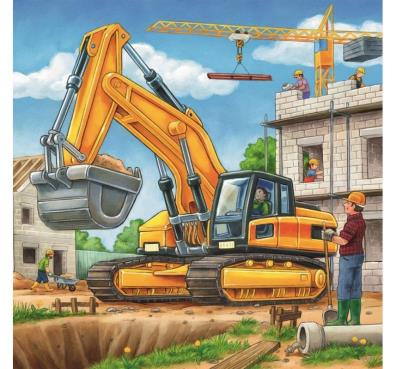 Рассмотреть экскаватор. Основная его часть — ковш. Стальными зубами он врезается в землю, набирает ее, словно в пасть, и высыпает в кузов грузовика — самосвала. Это самая сильная машина.На углу подъемный кран,Как великий великанНосит плиты с кирпичом,Помогает строить дом.(Кран.)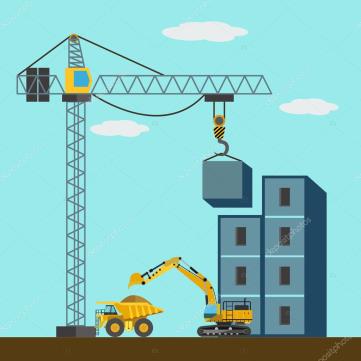 • Каким образом он помогает?• Какие поднимает плиты?Закрепить название всех машин, работающих на строительстве дома.Наблюдение за почками на деревьяхЦели:- продолжать знакомство с деревьями на участке;- формировать представления о том, что почка — домик для листочка.Ход наблюденияНа ветках плоские комочки.В них дремлют плоские листочки.• Что это за комочки?• Где почки находятся?• А как называется это дерево?• Какие части тополя вы знаете?• Какие еще деревья вам знакомы?• Что общего у тополя и березы?• Чем они отличаются?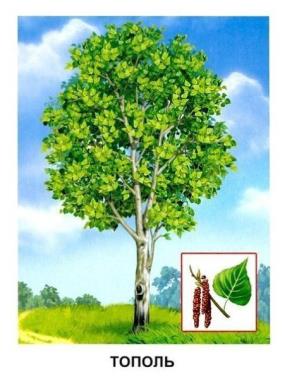 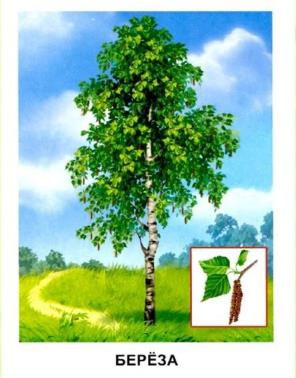 Предложить детям рассмотреть почки сравнить с теми, которые они наблюдали зимой. Эти маленькие бочкиРаспечатает весна,А пока в них спят листочкиИ растут во время сна.(Почки.)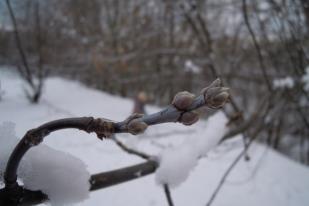 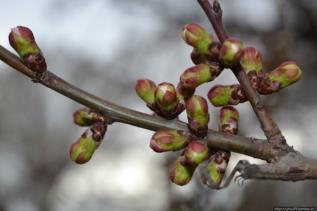 • Что произошло с почками?• Какого цвета почка?• Что появляется из почек?• Какого цвета листочки?Наблюдение за ветромЦели: - продолжать закреплять представления о погодных изменениях; - формировать понятия о ветре, его свойствах; - учить определять направление ветра.Ход наблюденияКак славно жить на свете:Иду, а теплый ветер,Как пес, бежит за мной!Теплый воздух легче холодного, вот и поднимается он вверх, а холодный стелется внизу. Но воздух не везде одинаковый, над песком он сильнее согревается, и поэтому ветер в пустынях бывает теплым. Над рекой воздух всегда прохладный, поэтому от реки всегда веет прохладным ветерком. Где воздух прогревается, там незаметно поднимается вверх, а на его место прохладный спешит, да так торопится, что все это чувствуют. Все время воздух двигается над широкими морями, снежными полями, дремучими лесами и жаркими пустынями.Наблюдение за погодойЦель: - закреплять знания о сезонных изменениях в природе.Ход наблюденияСолнышко греет все сильнее, снег тает, кругом ручьи поют свою песенку. Дети прислушиваются к журчанию воды, произносят «ж-ж-ж!». Туча прячется за лес,Смотрит солнышко с небес —И такое чистое, доброе, лучистое.Если б мы его достали,Мы б его расцеловали.Что изменилось с приходом весны? Дни стали прибавляться, солнышко стало чаще появляться и не только светить, но и греть.Что изменилось на огороде? (Появились проталины.) Как вы думаете, почему снег не везде растаял, а лежит маленькими клочками? Скоро прилетят с юга птицы, и если мы повесим на деревьях скворечники, то они захотят в них поселиться.Каждое утро они будут своим пением поднимать нам настроение, радовать нас. Будут поедать вредителей на стволах деревьев и грядках. Каких насекомых-вредителей вы знаете? Муравей — вредитель? (Нет, он санитар.) Какие изменения произошли с деревьями? (Стали набухать почки.) Почему зимой почки не набухают? (Дерево, как и медведь, зимой спит, а как солнышко начнет пригревать, оно просыпается, начинает питаться талой водой.)Сравнение ели с соснойЦель: уточнить знания о хвойных деревьях, их сходстве и различии (сосна, как и ель, зеленая всегда, у нее тоже есть иголки, только длиннее, веточки только наверху).Ход наблюденияСосны до неба хотят дорасти,Небо ветвями хотят подмести,Чтобы в течение годаЯсной стояла погода.Воспитатель загадывает детям загадку.У меня длинней иголки, чем у елки,Очень прямо я расту.Если я не на опушке,Ветки только на макушке. (Сосна.)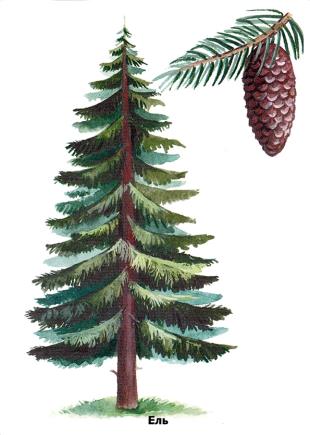 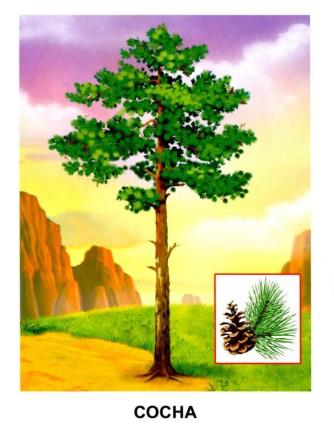 Сосна — дерево высокое. У нее ствол прямой, веточки только на макушке, ветки покрыты длинными зелеными иголками. Сосна зеленая и зимой и летом. А еще у сосны, как у елочки, бывают шишки.Наблюдение за птицами (вороной и воробьем).Цель: - учить сравнивать двух птиц, находить признаки различия и сходства.Взрослый описывает птицу, а дети угадывают.Большая птица серого цвета,Черные крылья, две лапы,На голове большой клюв»(Ворона)«Чик - чирик! К зернышкам прыг!Клюй, не робей! Кто это?(Воробей)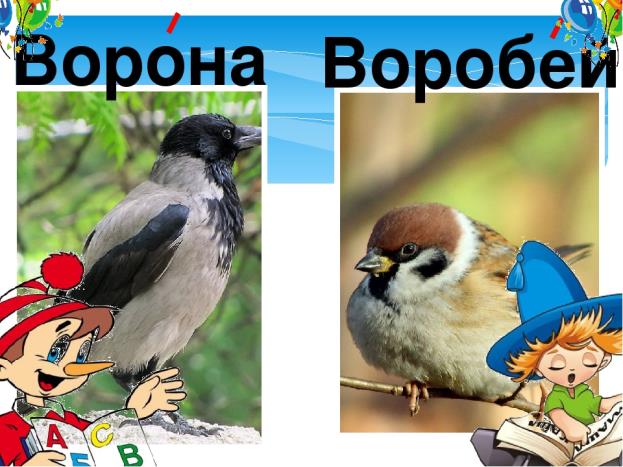 Взрослый задает детям вопросы.- Кто из птиц крупнее?- В чем их различие? (величина тела, цвет перьев).- В чем их сходство? (крылья, клюв, лапы).- Как кричит ворона, как воробей?- Рассмотреть на участке ворону и воробья.